Publicado en Madrid el 08/03/2017 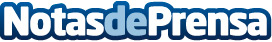 Madrid, capital de las Ciencias de la Tierra durante Expominerales Madrid 2017Este próximo fin de semana, del 10 al 12 de marzo de 2017, la Escuela de Minas y Energía de Madrid acogerá la ya tradicional EXPOMINERALES MADRID 2017 en su edificio histórico de la calle Ríos Rosas 21 situado en el barrio de Chamberí en MadridDatos de contacto:Gabinete de Comunicación de la ETSIME-UPMNota de prensa publicada en: https://www.notasdeprensa.es/madrid-capital-de-las-ciencias-de-la-tierra Categorias: Educación Madrid Entretenimiento Ecología Investigación Científica http://www.notasdeprensa.es